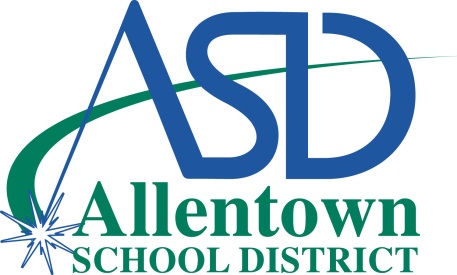 
For Immediate ReleaseContact:  Kimberly Golden Benner – 484-765-4069In Your Schools: February 6 – 17, 2017Allentown, PA (February 1, 2017)   The Allentown School District announces the following events taking place in our schools February 6 -- 17. The Allentown School Board of Directors upcoming Meeting Schedule (public is invited) is below, and will be held in the Allentown School District Board Room at the District’s Administration Center:Thursday, February 9 at 6:30 p.m.: Education/Finance MeetingThursday, February 23 at 7:00 p.m.: Regular Board MeetingFebruary 15 and 16: Conferences for Grades K-5, students in Grades K-5 ONLY Do Not ReportFebruary 17 and 20: No School for ALL students - Presidents’ Day HolidayHigh School SchedulesLouis E. Dieruff High Schoolwww.allentownsd.org/drf484-765-5501February 6 – 10 and 13 – 16; 6:30 a.m.: ROTC meets Monday through Friday in Room G-8.February 6 – 10 and 13 – 16; periods 7 and 8: Leader Newspaper meets Monday through Friday in Room E-6.February 6 – 10 and 13 – 16; periods 7 and 8: Ledannus Yearbook meets Monday through Friday in Room A-22.February 6 – 9 and 13 –16; 2:45 p.m. – 5:00 p.m.: Swimming every Monday through Thursday.February 6 – 9 and 13 –16; 2:45 p.m. – 5:45 p.m.: 21st Century After-School Program meets Monday through Thursday. Focuses on completing homework, improving math and reading skills and includes physical activities. Students are provided a meal.February 6, 8, 10, 13 and 15; 3:15 p.m.: Weightlifting is Monday, Wednesday and Friday in the Weight Room.February 7, 9, 14 and 16; 2:45 p.m.: Chess Club meets Tuesday and Thursday in Room A-7.February 7 and 14; 2:45 p.m.: Class of 2020 meets Tuesday in Guidance.February 7, 8, 14 and 15; 2:45 p.m.: Debate Team meets Tuesday and Wednesday in Room E-6.February 7, 9 – 11, 14 and 16; 2:45 p.m.: Marching Club meets Tuesday, Thursday, Friday and Saturday.February 7 and 14; 2:40 p.m.: Multicultural Leadership meets Tuesday in Room C-5.February 7 and 14; 2:45 p.m.: SADD meets Tuesday in Room B-15.February 7 and 14; 2:50 p.m.: Spirit Club meets Tuesday in Room A-15.-more-P2-IYS 2/6-17February 7, 9, 14 and 16; 3:00 p.m. – 4:00 p.m.: Step Team meets Tuesday and Thursday in Meilinger Café.February 7, 9, 10, 14 and 16; 3:10 p.m. – 5:30 p.m.: Track & Field - Strength & Conditioning Workouts are Tuesday, Thursday and Friday.February 8 and 15; 2:40 p.m.: Art Club meets Wednesday in Room E-1.February 8 and 15; 3:00 p.m.: Class of 2019 meets Wednesday in Room B-10 and School Store.February 8, 10 and 15; 2:45 p.m. – 4:00 p.m.: Drama Club meets Monday, Wednesday and Friday in Room E-2.February 8 and 15; 2:45 p.m.: GSA meets Wednesday in Guidance.February 8 and 15; 2:50 p.m.: Husky Strides Walking/Running Club meets Wednesday in the Lobby.February 8 and 15; 3:00 p.m.: Key Club meets Wednesday in Room A-11.February 8 and 15; 2:45 p.m.: Sew What? Club meets Wednesday in Room D-6.February 8 and 15; 2:45 p.m.: Spanish Honor Society meets Wednesday in Room F-9.February 8 and 15; 2:40 p.m.: Student Forum meets Wednesday in Attendance Office.February 9 and 16; 2:45 p.m.: Class of 2017 meets Thursday in Room A-10.February 9 and 16; 2:40 p.m.; Husky Artchives meets Thursday in Room B-3.February 9 and 16; 2:45 p.m.: Stage Crew meets Thursday in the Auditorium.February 9 and 16; 2:40 p.m.: Strategic Game Club meets Thursday in Room D-3.February 9 and 16; 2:45 p.m.: Student Council meets Thursday in Room D-8. February 9; 5:00 p.m. – 7:00 p.m.: FAFSA Workshop in Room B6.February 10; 3:00 p.m.: Anime Club meets Friday in Room B-10.February 10; 2:50 p.m.: Scholastic Scrimmage meets Friday in Room G-3.February 14; 3:00 p.m. – 5:00 p.m.: Spring Sport PhysicalsFebruary 15; 2:45 p.m.: German National Honor Society Meeting in Room D2.February 15; 6:00 p.m. – 7:00 p.m.; 8th Grade Open House and Enrollment Night for students, parents/guardians and families of 8th Graders in Harrison-Morton and South Mountain Middle School. Come out to find out about our 9th Grade program, Dieruff student activities and programs, and tour your future high school. Refreshments will be served. Snow date: February 10, same time.William Allen High Schoolwww.allentownsd.org/aln484-765-5001February 7 and 14; 2:45 p.m. – 3:45 p.m.: Canaries for Life meets Tuesday in Room 1-213.February 7 and 14; 2:40 p.m.: Gay Straight Alliance meets Tuesday in Room 1-303.February 7 and 14; 3:00 p.m.: Latino Leadership Club meets Tuesdays in Room 8-222.-more-P3-IYS 2/6-17February 7 and 14; 2:50 p.m.: Mu Alpha Theta, Math Honors Society meets Tuesday in Room 4-104.February 7 and 14; 2:50 p.m.: SGA (Student Government Association) meets every Tuesday in Room 1-102.February 7 – 9 and 14 – 16; 3:00 p.m. – 5:00 p.m.: Stage & Technical Crew meets Tuesday, Wednesday and Thursday in the Scene Shop or Auditorium.February 7 and 14; 2:45 p.m.: Who’s Got Game? Game Club for board game enthusiast meets Tuesday in Room 8-223.February 8 and 15; 3:10 p.m.: Environmental Club meets Wednesdays in Room 1-313.February 8 and 15; 2:45 p.m. – 4:30 p.m.: National History Day meets Wednesday in Room 8-214.February 8 and 15; 2:45 p.m.: National Honor Society meets Wednesday in Room 1-315.February 9 and 16; 2:50 p.m. – 4:00 p.m.: Drama Club meets Thursday in the Black Box or Auditorium.February 9 and 16; 2:40 p.m.: Fandoms United meets Thursday in the Main Café.February 9 and 16; 2:50 p.m.: Key Club meets Thursdays in Room 1-304.February 9 and 16; 2:45 p.m. – 4:30 p.m.; Health Careers Club meets Thursday through early May. February 9 and 16; 3:00 p.m.: Hip Hop Club meets Thursday in Room 2-107.February 9 and 16; bus pick-up at 3:30 p.m. Turner Street outside Gym: STRIVE Program at Lehigh University meets most Thursdays. Students return to Allen approximately 7:00 p.m.February 9 and 16; 3:00 p.m. – 6:00 p.m.: Teen Healthy Chef meets Thursday in Room 1-221.February 9 and 16; 2:45 p.m.: VIM (Volunteers in Motion) meets Thursday in Room 1-003.February 10; 2:45 p.m.: E3 (Electronic Enthusiasts) meets Friday in Room 4-203February 10; 2:45 p.m.: JUMP Christian based group meets Friday in Room 8-223. February 13; 3:00 p.m. – 6:00 p.m.: Spring Sport PhysicalsMiddle School ScheduleHarrison-Morton Middle Schoolwww.allentownsd.org/ham484-765-5701	February 6 – 9 and 13 – 16; after school: Play Practice is Monday through Thursday.February 6 – 9 and 13 – 16; 2:45 p.m. – 5:45 p.m.: 21st Century After-School Program meets Monday through Thursday. Focuses on completing homework, improving math and reading skills and includes physical activities. Students are provided a meal.February 8 and 15; 2:45 p.m. – 3:30 p.m.: Keystone Prep meets Wednesday.February 8 and 15; 2:45 p.m. – 3:30 p.m.: Student Government Meeting every Wednesday.-more-P4-IYS 2/6-17February 9 and 16; 2:45 p.m. – 3:45 p.m.: Math Counts every Thursday.February 9 and 16; 2:45 p.m. – 3:15 p.m.: Yearbook Meetings every Thursday.February 10; 2:45 p.m. – 3:30 p.m.: Geeks United meets every Friday.Francis D. Raub Middle Schoolwww.allentownsd.org/rau484-765-5301February 6 and 13; 2:45 p.m.: Boy Scout Meeting every Monday in Room 119.February 6, 8, 9, 13, 15 and 16; 2:45 p.m.: Cheerleading Practice is Monday, Wednesday and Thursday in Small Gym.February 6 – 9 and 13 – 16; 2:45 p.m. – 5:45 p.m.: 21st Century After-School Program meets Monday through Thursday in Room 120. Focuses on completing homework, improving math and reading skills and includes physical activities. Students are provided a meal.February 7 and 14; 2:45 p.m.: Big Brothers Big Sisters meets Tuesday in the Cafeteria.February 7 and 14; 2:45 p.m.: Builder’s Club meets Tuesday in Room 215.February 7 and 14; 2:45 p.m.: Phoebe Club meets Tuesday in Room 306.February 8 and 15; 2:45 p.m.: Community Bike Works meets Wednesday in Room 109.February 8 and 15; 2:45 p.m. – 4:45 p.m.: Cooking Matters meets Wednesday.February 8 and 15; 2:45 p.m.: Girls Intramural Basketball Monday and Wednesday in the Big Gym.February 8 and 15; 2:45 p.m.: SADD meets Wednesday in Room 119.February 9 and 16; 2:45 p.m. – 3:45 p.m.: Choir meets Thursday in Room 310.February 9 and 16; 2:45 p.m.: Craft Club meets Thursday in Room 313.February 9 and 16; 2:45 p.m.: Health Careers Club meets Thursday in Nurse’s Office.February 9 and 16; 2:45 p.m. – 3:45 p.m.: Raub Choir Rehearsal every Thursday in Room 310.February 9 and 16; 2:45 p.m.: Girl Scouts meet Thursday in the Cafeteria.South Mountain Middle Schoolwww.allentownsd.org/smt484-765-4301February 6 and 13; 2:45 p.m. – 3:30 p.m.: Eco Club meets Monday in Room 115.February 6 and 13; 2:45 p.m. – 5:15 p.m.: El Sistema Cello/Bass Sectional Rehearsals meets Monday.February 6 – 9 and 13 –16; 2:45 p.m. – 5:45 p.m.: 21st Century Afterschool Program meets Monday through Thursday. Focuses on completing homework, improving math and reading skills and includes physical activities. Students are provided a meal.February 7 and 14; 2:45 p.m. – 5:15 p.m.: El Sistema Violin/Viola Sectional Rehearsals meets Tuesday in Room 100.February 7, 9, 14 and 16; 2:45 p.m. – 4:45 p.m.: Lego Club meets Tuesdays and Thursdays in Room 122.-more-P5-IYS 2/6-17February 7 and 14; 2:45 p.m. – 3:30 p.m.: UW Success Mentoring for Grade 6 meets Tuesday in Room 144.February 7, 9, 14 and 16; 2:45 p.m. – 3:30 p.m.: Video Production Crew meets Tuesdays and Thursdays in Room 260.February 8 and 15; 2:45 p.m. – 5:15 p.m.: El Sistema Full Orchestra Sectional Rehearsals meets Wednesday in AUD.February 8 and 15; 2:45 p.m. – 4:00 p.m.: Homework Club meets Monday and Wednesday in Room 144.February 8 and 15; 2:45 p.m. – 4:45 p.m.: Step Team meets Monday and Wednesday in Cafeteria A.February 8 and 15; 2:45 p.m. – 3:30 p.m.: UW Success Mentoring for Grade 8 meets Monday & Wednesday, Room 152.February 9 and 16; 2:45 p.m. – 4:00 p.m.: At-BAT Math Tutoring for Grade 6 meets Thursday in Room 144.February 9 and 16; 2:45 p.m. – 4:30 p.m.: El Sistema Choir Rehearsal meets Thursday in Room 100.February 15; 7:15 a.m. – 8:00 a.m.: Breakfast Buddies meet Wednesday in Cafeteria B.Trexler Middle Schoolwww.allentownsd.org/trx484-765-4601February 6 – 9 and 13 –16; 2:45 p.m. – 5:45 p.m.: 21st Century Afterschool Program meets Monday through Thursday. Focuses on completing homework, improving math and reading skills and includes physical activities. Students are provided a meal.February 7; 2:45 p.m. – 4:30 p.m.: Play Rehearsal – Full Cast and CrewFebruary 8, 9, 15 and 16; 2:45 p.m. – 4:15 p.m.: Cheerleading Practice is Wednesday and Thursday in the Cafeteria.February 8; 2:45 p.m. – 5:00 p.m.: Play Rehearsal – Full CastFebruary 9 and 16; 2:45 p.m. – 3:45 p.m.: Team Smooth Practice meets Thursday in the Cafeteria.February 14; 2:45 p.m. – 4:30 p.m.: Play Rehearsal – Full Cast and CrewFebruary 15; 2:45 p.m. – 5:00 p.m.: Play Rehearsal – Full CastElementary SchoolsCentral Elementary Schoolwww.allentownsd.org/cen484-765-4801February 6, 9 and 13; 3:15 p.m. – 5:45 p.m.: Beat the Streets Wrestling meets Monday and Thursday.February 6 and 13; 3:15 p.m. – 4:30 p.m.: Daisies and Brownies meet Monday.February 6, 8 and 13; 3:15 p.m. – 5:15 p.m.: Make Your MARK meets Monday and Wednesday in Room 110.February 6, 8 and 13; 3:15 p.m. – 4:30 p.m.: Modern Band meets Monday and Wednesday.February 6, 9, 10, 13 and 14; 3:30 p.m. – 5:30 p.m.: PAL Basketball Practice meets Monday through Friday.February 6 and 8; 3:15 p.m. – 5:00 p.m.: Young Playwright’s Lab meets Monday and Wednesday.-more-P6-IYS 2/6-17February 7 and 14; 3:15 p.m. – 4:15 p.m.: Boy Scouts meet Tuesdays.February 7 and 14; 3:15 p.m. – 5:30 p.m.: Earn a Bike meets Tuesday.February 7 and 14; 3:15 p.m. – 5:30 p.m.: Junior Earn a Bike meets Tuesday.February 7, 9 and 14; 3:15 p.m. – 4:45 p.m.: Make Your MARK meets Tuesday and Thursday in Room 110.February 8; 3:15 p.m. – 5:00 p.m.: Urban S.T.E.A.M. meets Wednesday.February 8; 4:00 p.m. – 5:30 p.m.: PAL Basketball Game February 9; 3:15 p.m. – 4:30 p.m.: Girl Scout Juniors meet Thursday.February 9; 3:15 p.m. – 4:45 p.m.: Wizarding Apprentice meets Thursday.Cleveland Elementary Schoolwww.allentownsd.org/cle484-765-4820February 6 – 9 and 13 and 14; 3:15 p.m. – 6:15 p.m.: 21st Century Afterschool Program meets Monday through Thursday. Focuses on completing homework, improving math and reading skills and includes physical activities. Students are provided a meal.February 6, 8, 13; 3:15 p.m. – 5:15 p.m.: Make Your Mark meets Monday and Wednesday.Hiram W. Dodd Elementary Schoolwww.allentownsd.org/dod484-765-4501February 6; 3:15 p.m. – 4:30 p.m.: Boy Scouts for Grades 3, 4 and 5.February 7; 3:15 p.m. – 4:30 p.m.: Boy Scouts for Grade 2.February 7; 3:15 p.m. – 4:30 p.m.: Girl Scouts February 7, 9 and 14; 3:15 p.m. – 5:00 p.m.: Make Your MARK meets every Tuesday and Thursday.February 8; 3:15 p.m. – 5:00 p.m.: Push the RockFebruary 8; 3:30 p.m. – 5:00 p.m.: Grade 1 Parent WorkshopFebruary 8; 5:00 p.m. and 5:30 p.m.: PAL Basketball Games at Jefferson.February 15; during conferences: Girl Scout Cookie SaleJefferson Elementary Schoolwww.allentownsd.org/jef484-765-4421February 6 – 9 and 13 – 16; 3:15 p.m. – 6:15 p.m.: 21st Century Afterschool Program meets Monday through Thursday. Focuses on completing homework, improving math and reading skills and includes physical activities. Students are provided a meal.February 7, 9, 14 and 16; 3:15 p.m. – 5:15 p.m.: Make Your MARK meets Tuesday and Thursday.-more-P7-IYS 2/6-17February 7 and 14; 3:15 p.m. – 4:30 p.m.: Math Buddies meets every Tuesday.February 8; 3:15 p.m. – 4:45 p.m.: Jefferson Theater Arts meets every Wednesday.February 8 and 9; 3:15 p.m. – 4:30 p.m.: Shape It Up meets every Wednesday and Thursday.February 15; 8:00 a.m. – 8:30 a.m.: Book FairFebruary 16; 8:00 a.m. – 11:30 a.m.: Book FairLehigh Parkway Elementary Schoolwww.allentownsd.org/lep484-765-4440February 6; 9:30 a.m.: Jazz Ensemble in the Gym.February 6 and 13; 3:30 p.m. – 5:30 p.m.: PAL Basketball Practice in the Gym.February 7, 9 and 14; 8:00 a.m. – 8:45 a.m.: Book on a Shelf February 8; 5:00 p.m. and 5:30 p.m.: PAL Basketball Game at Jefferson Elementary School. Lehigh Parkway Orange vs. Dodd Blue at 5:00 p.m. and Lehigh Parkway Black vs. Dodd White at 5:30 p.m.McKinley Elementary Schoolwww.allentownsd.org/mck484-765-5461February 6 and 13; 3:15 p.m. – 4:30 p.m.: Helping Hands meets Monday in Room 101.February 6, 7, 13 and 14; 3:15 p.m. – 5:15 p.m.: PAL Basketball meets Monday and Tuesday in CLC.February 6, 8 and 13; 3:15 p.m. – 4:30 pm..: Yoga meets Monday and Wednesday.February 7 and 14; 3:15 p.m. – 4:30 p.m.: Modern Band for Grades 3-5 meet Tuesday in Room 102.February 8; 3:15 p.m. – 4:30 pm..: Boy Scout Meeting every Wednesday.February 8; 3:15 p.m. – 5:30 p.m.: Junior Earn a Bike for Grades 2 and 3 in the Cafeteria.February 8; 3:15 p.m. – 5:00 p.m.: R2D2 meets Wednesday in CLC.February 9; 3:15 p.m. – 4:30 p.m.: Modern Band for Grades 1 and 2 meet Thursday in Room 102.February 9; 3:15 p.m. – 5:00 p.m.: STEAM for Grades 1, 2 and 3.February 9; 3:15 p.m. – 4:30 p.m.: Tutoring for Grades 4 and 5 in Room 102.February 11; 10:00 a.m. – 12:00 p.m.: Book Blast for all McKinley families at Christ Lutheran Church, 13th and Hamilton Streets.Mosser Elementary Schoolwww.allentownsd.org/mos484-765-5880February 6 – 9 and 13 –16; 3:15 p.m. – 5:00 p.m.: Mosser Village meets Monday and Thursday.February 7 and 14; 3:15 p.m. – 5:00 p.m.: Good News Club meets Tuesday.-more-P8-IYS 2/6-17February 7; 4:00 p.m.: PAL Basketball Game – Mosser Red vs. Ritter YellowFebruary 7; 5:00 p.m.: PAL Basketball Game – Mosser White vs. Sheridan OrangeFebruary 9; during school day: Pennies for Patients Fundraiser Kick-Off to benefit Leukemia/Lymphoma Society.February 9; 3:15 p.m. – 4:45 p.m.: Challenge Club meet Thursday.February 9; 3:15 p.m. – 4:45 p.m.: Girl Scouts meet Thursday.February 9; 3:15 p.m. – 4:45 p.m.: Village Partners meet Thursday.February 10; 3:15 p.m. – 4:30 pm..: Boy Scouts meet every Friday.February 13; 9:30 a.m. – 10:15 a.m.: Muhlenberg Jazz/Tap Ensemble for Grades 3 through 5Muhlenberg Elementary Schoolwww.allentownsd.org/muh484-765-4860February 7; 4:00 p.m.: PAL Basketball Game at Trexler Middle School.February 8; 8:00 a.m.: Student Council Meeting in Room 205.February 8 and 9; 3:15 p.m. – 4:30 p.m.: Performing Arts Club in the Gym.February 9; 3:15 p.m. – 4:30 p.m.: Stage Crew in the Gym.Ramos Elementary Schoolwww.allentownsd.org/ram484-765-4840February 7; 3:30 p.m. – 4:30 p.m.: PTA Meeting in the Library.Ritter Elementary Schoolwww.allentownsd.org/rit484-765-5661February 9; 5:30 p.m.: PTG/Parenting MeetingRoosevelt Elementary Schoolwww.allentownsd.org/ros484-765-4461February 6 and 13; 3:30 p.m.: Big Brothers Big Sisters meets Monday.February 6 – 10 and 13 and 14; 3:30 p.m. – 5:30 p.m.: El Sistema meets Monday through Friday.February 7, 9 and 14; 8:00 a.m.: Weller Up every Tuesday and Thursday in the Gym.February 7; 3:30 p.m. – 4:30 p.m.: Theatre TotsFebruary 8; 8:00 a.m.: Breakfast Buddies meets Wednesday.-more-P9-IYS 2/6-17Sheridan Elementary Schoolwww.allentownsd.org/shr484-765-4881February 6 – 9 and 13 –16; 3:15 p.m. – 6:15 p.m.: 21st Century Afterschool Program for Grades 3, 4 and 5 meets Monday through Thursday. Focuses on completing homework, improving math and reading skills and includes physical activities. Students are provided a meal.February 7 and 14; 3:15 p.m. – 4:30 p.m.: Boy Scouts meet Tuesday.February 7, 9 and 14; 3:30 p.m.: Make Your Mark meets Tuesday and Thursday.Union Terrace Elementary Schoolwww.allentownsd.org/unt484-765-5481February 6 and 13; 3:15 p.m. – 4:30 p.m.: Dance Team Practice every Monday.February 7 and 14; 3:15 p.m. – 4:45 p.m.: PAL Basketball Practice every Tuesday.February 7, 9 and 14; 3:30 p.m. – 4:15 p.m.; Yoga every Tuesday and Thursday.February 8; 4:30 p.m. & 5:00 p.m.: PAL Basketball Game at Central Elementary. Orange at 4:30 p.m., Black at 5:00 p.m.February 8; 4:30 p.m. & 5:00 p.m.: PAL Basketball Game at Central Elementary. Orange at 4:30 p.m., Black at 5:00 p.m.Washington Elementary Schoolwww.allentownsd.org/was484-765-4941February 6 – 9 and 13 –16; 3:15 p.m. – 6:15 p.m.: 21st Century Afterschool Program meets Monday through Thursday. Focuses on completing homework, improving math and reading skills and includes physical activities. Students are provided a meal.About Allentown School DistrictASD serves more than 17,000 students in a network of 22 early childhood, elementary, middle and high schools throughout the City of Allentown, PA. The District is the third largest urban school district out of 500 districts in the Commonwealth. The District’s Mission focuses on providing a safe, rigorous, and engaging educational experience that prepares all students to excel in learning and life to guide ASD students on their individual journey to realize their aspirations whether they be college, career or technical focus. ASD goals are aligned and compatible with the Pathways to Success Framework while providing a balanced education to all students. Allentown School District employs approximately 2,200 teachers, staff and administrators. The District, founded in 1866, serves students from 51 countries speaking 26 languages with nearly 90 percent of households qualifying as low income. ASD is committed to ensuring that all students have equal access to education programs and resources.                                                                                                                       www.allentownsd.org###14.17